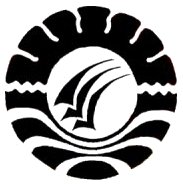 SKRIPSIPENGARUH MODEL PEMBELAJARAN KOOPERATIF TIPE SNOWBALL THROWING TERHADAP KETERAMPILAN BERBICARA PADA MATA PELAJARAN BAHASA INDONESIA SISWA KELAS V SD INPRES TIDUNG KECAMATAN RAPPOCINI KOTA MAKASSARNURHAFIZAHPROGRAM STUDI PENDIDIKAN GURU SEKOLAH DASARFAKULTAS ILMU PENDIDIKANUNIVERSITAS NEGERI MAKASSAR2017